Please send this form to the WT education department (Fax to +82 2 553 4728) or E-mail to (registration@wtf.org) by no later than June 30, 2018I hereby submit my application to attend the:   The 1st World Taekwondo PARA International Kyorugi Referee Seminar to be conducted by WT.						Date:		                          			Signature: 	Application for the 1st WT PARA International Kyorugi Referee Seminar (USA)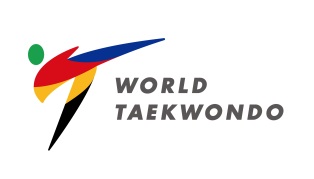 Application for the 1st WT PARA International Kyorugi Referee Seminar (USA)Application for the 1st WT PARA International Kyorugi Referee Seminar (USA)Please Attach your Photo herePlease Attach your Photo hereNameLast Name: (Family)Name:Name:Name:Residence(MNA)Where you belongs to:GenderGenderM(     )  /  F (     )NationalityDate of BirthDate of Birth(MM/DD/YEAR)Occupation KyorugiI.R. NumberMobile Number(           )(           )(           )(           )E-mailValuable Shipping AddressFor International Shipping(English ONLY)For International Shipping(English ONLY)For International Shipping(English ONLY)For International Shipping(English ONLY)